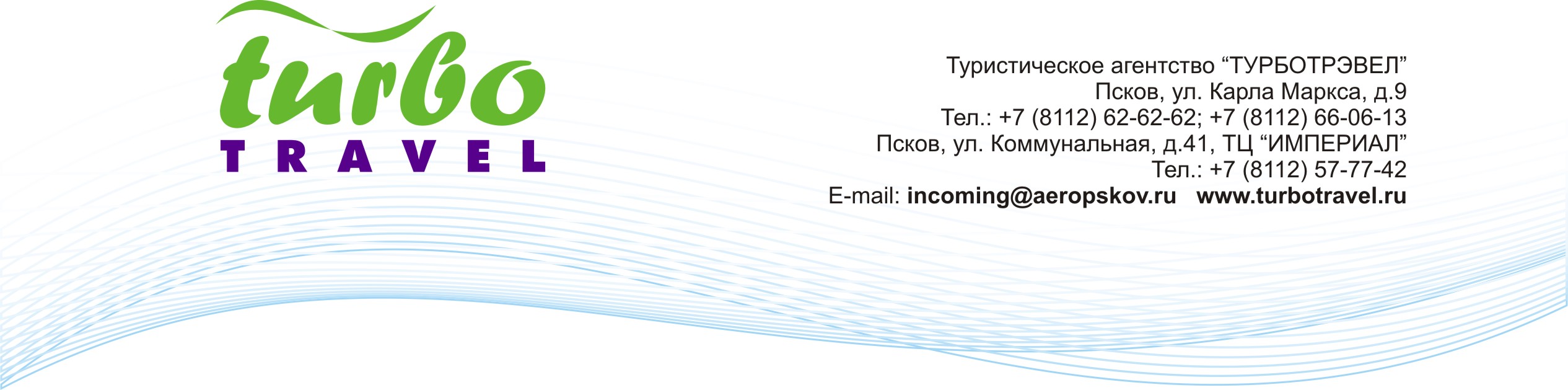 Родина-мать зовёт!Псков-Смоленск-Брянск-Воронеж-Волгоград-Тамбов-Москва-Псков3-9 октября 2020Никто не забыт, ничто не забыто. Благодаря мужеству и отваге каждого участника тех событий мир был избавлен от фашизма, наша страна осталась свободной, а народ – единым!Мы приглашаем вас в наш новый тур! Мы посмотрим города-герои и города воинской славы, увидим Мамаев курган и одну из самых высоких статуй в мире — Родину-мать!1 день01:00 Выезд из Пскова, отправление в Смоленск.09:00 остановка на завтрак (доп.плата)
10:00 Отправление на обзорную экскурсию по городу.Город-герой Смоленск — один из древнейших русских городов, основанный в 863 году. Смоленск старше Москвы и является ровесником Великого Новгорода и Киева. О его богатой истории напоминают старинные храмы, крепостная башня и земляной оборонительный ров, сохранившиеся по сей день.Сегодня в Смоленске гармонично сочетается природное и культурное наследие с современной, индустриальной жизнью.13:00 -14:00 Свободное время для обеда.
Транзит в г. Брянск (250 км)Вечером прибытие, заселение в отель, свободное время.2 деньЗавтрак. Отправление на обзорную экскурсию по городу.Брянск — административный центр области, граничащей с Украиной и Белоруссией, и один из немногих русских городов, возраст которых превышает 1000 лет. За это время Брянск успел побывать столицей княжества, военным форпостом на границе с Литвой и Речью Посполитой, стать крупным военно-промышленным центром, превратиться в важный железнодорожный узел и прославиться мужеством брянских партизан. О главных событиях в истории и знаменитых уроженцах Брянска напоминают бронзовые Александр Пересвет и Федор Тютчев, мемориальный комплекс «Партизанская поляна», Курган Бессмертия, городские музеи и выставки.Переезд в Воронеж (транзит 420 км)Заселение в отель3 деньЗавтрак. Отправление на обзорную экскурсию по городу.Воронеж, расположенный в 523 км от Москвы, был основан в 1586 г. на берегу одноименной реки. Это город воинской славы, гордый своей историей. На местных водах Петр I построил первый в России регулярный военно-морской флот и успешно сходил с ним в Азовской поход. В Великую отечественную Воронеж не только не сдал своих позиций захватчикам, но и отбросил врага далеко назад. «Сталинград-на-Дону» — так зовут город местные жители и спешат показать гостям военные памятники: Чижовский плацдарм, Ротонду — остатки детской больницы, обелиски и многочисленные мемориалы.Переезд в Волгоград (транзит 490 км)Заселение в отель.4 деньЗавтрак. Экскурсионная программа.В низовьях великой русской реки Волги расположился город-герой Волгоград. Его история неразрывно связана с великой битвой и славной победой нашего народа. Вплоть до 60-х гг. прошлого века он носил название Сталинград, и именно здесь произошло сражение, переломившее ход Великой Отечественной войны.Однако путешественников со всего мира в эти края влекут не только исторические достопримечательности. Живописные берега Волги, разнообразная культурная программа, широкие возможности для активного отдыха — все это делает Волгоград настоящим туристическим центром региона.5 деньЗавтрак. Свободное время в городе. Либо дополнительная экскурсия по желанию за доп.плату.После обеда переезд 490 км. Ночь в транзитном отеле.6 деньЗавтрак. Отправление в Москву 490км.Заселение. Свободное время.7 деньЗавтрак. Свободное времяю. Либо по желанию автобусно-пешеходная экскурсия по Москве (доп плата).  Васильевский спуск и Красная площадь, Вас ждет Кремлевская набережная и Александровский сад, Бульварное и Садовое кольцо, Воробьевы горы, Триумфальная арка, Москва-Сити и многое другое.Свободное время.Вечером Выезд в Псков.Стоимость тура: 21900 руб* Фирма вправе менять экскурсионные объекты местами, не нарушая при этом длительность программы.Время, указанное в программе, ориентировочное и может меняться в зависимости от ситуации на дороге.В стоимость тура входит:автобусное обслуживание по программе турапроживание в отелях 6 ночейзавтраки5 экскурсийсопровождение работником компанииДополнительно оплачиваются:входные билеты в платные объектыэкскурсия по Москве 400р (при наборе группы от 15 чел)